
PO Box 1166, Independence, MO 64051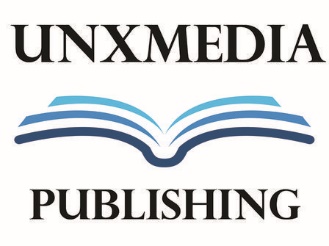 Press Release50th Anniversary of the SE Missouri Ozarks UFO Flap: Piedmont, Clearwater Lake, Farmington, Wayne County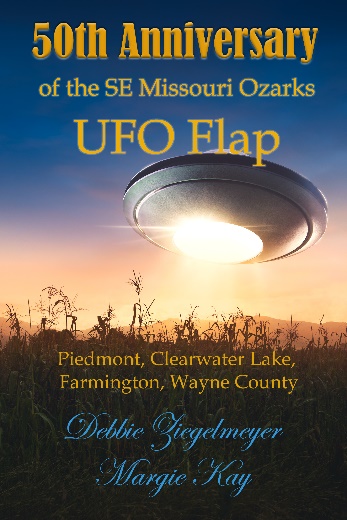 Un-X Media released this new book by Debbie Ziegelmeyer and Margie Kay. The book is a culmination of 10 years of research and investigations into the 1973 UFO flap in southeast Missouri, and sightings that continue to this day. Forward by Lee Speigel, Managing Editor for Un-X News Magazine and coordinator for the only UFO presentation at the United Nations. In 1973, the town of Piedmont, Clearwater Lake, and Wayne County, Missouri experienced one of the biggest UFO Flaps in history. Over 500 sighting reports were filed with the police department and local media, attracting the attention of national media including Walter Cronkite. UFO investigators Dr. J. Allen Hynek, Ted Phillips, Walter Andrus, and others investigated these events. Dr. Harley Rutledge conducted a seven-year investigation of the site, culminating in his unique work called "Project Identification." Authors and investigators Debbie Ziegelmeyer, State Director for Missouri MUFON, and Margie Kay, Assistant State Director for Missouri MUFON cover what started in 1973 and continues to this day. They share past and current sightings and experiences which include sightings of UFOs, extraterrestrials, balls of light, unexplained animal mutilations, and bigfoot sightings. Why this area is such a hot spot for Unidentified Aerial phenomena is the big question that Debbie and Margie are working to figure out.Available at amazon.comMore information at www.unxmedia.comContact:Debbie Ziegelmeyer: mufondiver@gmail.com
Margie Kay: margiekay06@yahoo.com
816-365-9492Publisher ‏ : ‎ Un-X Media (March 22, 2023)Language ‏ : ‎ EnglishPaperback ‏ : ‎ 153 pagesISBN-10 ‏ : ‎ 1737899663ISBN-13 ‏ : ‎ 978-1737899662Item Weight ‏ : ‎ 1.03 poundsDimensions ‏ : ‎ 8.5 x 0.36 x 11 inches